Publicado en White Plains, Nueva York el 17/04/2024 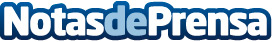 Loar anuncia el lanzamiento de su oferta pública inicialLa empresa se encarga de fabricar y proveer componentes aeroespaciales y de defensa especializadosDatos de contacto:Ian McKillopLoar Group Investor Relations+1 914 909 1311 Nota de prensa publicada en: https://www.notasdeprensa.es/loar-anuncia-el-lanzamiento-de-su-oferta_1 Categorias: Internacional Finanzas Bolsa Actualidad Empresarial http://www.notasdeprensa.es